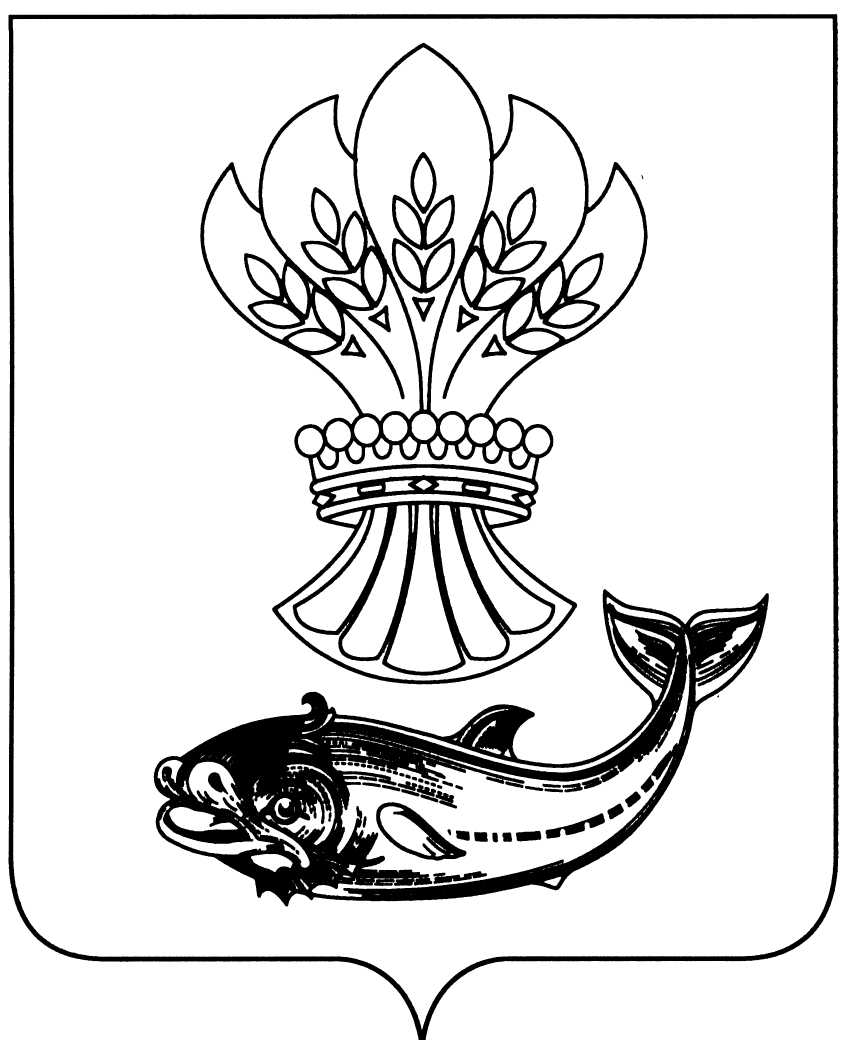 АДМИНИСТРАЦИЯ ПАНИНСКОГО МУНИЦИПАЛЬНОГО РАЙОНАВОРОНЕЖСКОЙ ОБЛАСТИП О С Т А Н О В Л Е Н И Еот 27.03.2020 № 107р.п. ПаниноВо исполнение поручений Председателя Правительства Российской Федерации от 27.03.2020, решений по итогам заседания президиума Координационного совета при Правительстве Российской Федерации                  по борьбе с распространением новой коронавирусной инфекции                    на территории Российской Федерации от 25.03.2020, оперативного штаба                по предупреждению завоза и распространения новой коронавирусной инфекции на территории Российской Федерации от 24.03.2020,                         в соответствии с указом губернатора Воронежской области от 27.03.2020              № 128-у «О внесении изменений в указ губернатора Воронежской области       от 26.03.2020 № 125-у» администрация Панинского муниципального района Воронежской области п о с т а н о в л я е т:1. Внести в постановление администрации Панинского муниципального района Воронежской области от 27.03.2020 № 106 «О дополнительных мерах по снижению риска распространения новой коронавирусной инфекции, вызванной 2019-nCoV» изменение, изложив его в следующей редакции:«О дополнительных мерах по снижению риска распространения новой коронавирусной инфекции, вызванной COVID-19Во исполнение поручений Председателя Правительства Российской Федерации от 27.03.2020, решений по итогам заседания президиума Координационного совета при Правительстве Российской Федерации                  по борьбе с распространением новой коронавирусной инфекции                    на территории Российской Федерации от 25.03.2020, оперативного штаба                по предупреждению завоза и распространения новой коронавирусной инфекции на территории Российской Федерации, в соответствии                        с Федеральным законом от 21.12.1994 № 68-ФЗ «О защите населения                    и территорий от чрезвычайных ситуаций природного и техногенного характера», федеральным законом от 30.03.1999 № 52-ФЗ «О санитарно-эпидемиологическом благополучии населения», указом губернатора Воронежской области от 20.03.2020 № 113-у «О введении в Воронежской области режима повышенной готовности для органов управления и сил Воронежской территориальной подсистемы единой государственной системы предупреждения и ликвидации чрезвычайных ситуаций», указом губернатора Воронежской области от 26.03.2020 № 125-у                                    «О дополнительных мерах по снижению риска распространения новой коронавирусной инфекции, вызванной COVID-19» (в редакции указа губернатора Воронежской области от 27.03.2020 № 128-у),                   администрация Панинского муниципального района Воронежской области       п о с т а н о в л я е т:1. Временно приостановить на территории Панинского муниципального района Воронежской области с 28 марта 2020 года до принятия постановления администрации Панинского муниципального района Воронежской области о признании утратившим силу настоящего постановления:- оказание услуг в сфере физической культуры и спорта, в том числе деятельность фитнес-центров, специализированных организаций, осуществляющих (проводящих) тренировки, соревнования и иные мероприятия спортивного характера;- деятельность ночных клубов (дискотек) и иных аналогичных объектов, кинотеатров (кинозалов), детских игровых комнат и детских развлекательных центров, иных развлекательных и досуговых заведений;- проведение досуговых, развлекательных, зрелищных, культурных, физкультурных, спортивных, выставочных, просветительских, рекламных и иных подобных мероприятий с очным присутствием граждан, а также оказание соответствующих услуг, в том числе в парках культуры и отдыха,  на аттракционах и в иных местах массового посещения граждан;- посещение гражданами зданий, строений, сооружений (помещений в них), предназначенных преимущественно для проведения досуговых, развлекательных, зрелищных, культурных, физкультурных, спортивных, выставочных, просветительских, рекламных и иных подобных мероприятий с очным присутствием граждан, в том числе ночных клубов (дискотек) и иных аналогичных объектов, кинотеатров (кинозалов), детских игровых комнат и детских развлекательных центров, иных развлекательных и досуговых заведений;- деятельность парков культуры и отдыха, зон рекреационного назначения.2. Приостановить в период с 28 марта по 5 апреля 2020 года на территории Панинского муниципального района Воронежской области деятельность торговых центров (комплексов), универсальных магазинов, за исключением мест розничной торговли продовольственными товарами и (или) непродовольственными товарами первой необходимости, аптек, объектов розничной торговли, в которых осуществляется заключение договоров на оказание услуг связи и реализация этих услуг (оплата, подключение).3. Приостановить в период с 28 марта по 5 апреля 2020 года на территории Панинского муниципального района Воронежской области:- деятельность организаций общественного питания, за исключением дистанционной торговли, а также столовых, буфетов, кафе и иных предприятий питания, осуществляющих организацию питания работникам организаций или обслуживающих на вынос без посещения помещения гражданами;- деятельность дошкольных образовательных организаций;- прием граждан в стоматологических поликлиниках (отделениях, кабинетах), за исключением оказания медицинской помощи лицам с заболеваниями и состояниями, требующими оказания стоматологической помощи в электронной или неотложной форме.4. Ввести временный запрет на территории Панинского муниципального района Воронежской области с 28 марта 2020 года до принятия постановления администрации Панинского муниципального района Воронежской области о признании утратившим силу настоящего постановления на курение кальянов в барах, кафе, кальянных и иных общественных местах.5. Рекомендовать гражданам ограничить поездки, в том числе туризма и отдыха.6. Настоящее постановление вступает в силу со дня его официального опубликования.7. Опубликовать настоящее постановление в официальном периодическом печатном издании Панинского муниципального района Воронежской области «Панинский муниципальный вестник» и разместить на официальном сайте администрации Панинского муниципального района Воронежской области в информационно-телекоммуникационной сети «Интернет».8. Контроль за исполнением настоящего постановления оставляю за собой.».2. Настоящее постановление вступает в силу со дня его официального опубликования.3. Опубликовать настоящее постановление в официальном периодическом печатном издании Панинского муниципального района Воронежской области «Панинский муниципальный вестник» и разместить на официальном сайте администрации Панинского муниципального района Воронежской области в информационно-телекоммуникационной сети «Интернет».4. Контроль за исполнением настоящего постановления оставляю за собой.Глава Панинского муниципального района                                                Н.В. ЩегловО внесении изменений в постановление администрации Панинского муниципального района Воронежской области от 27.03.2020 № 106 «О дополнительных мерах по снижению риска распространения новой коронавирусной инфекции, вызванной 2019-nCoV»